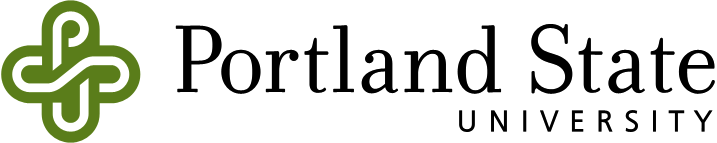 The Electrical and Computer Engineering (ECE) Department at Portland State University seeks outstanding candidates for two tenure-track assistant professor positions in the area of underwater sensing. We are especially interested in applicants with research agendas that are internationally recognized, regionally relevant and complement our existing research programs. The positions are part of a hiring initiative to grow our group of research faculty in sensing and monitoring of coastal and freshwater hazards and habitats. This group of faculty will collaborate closely to attract and execute funded research for the development of sensing systems, signal processing algorithms, and unmanned sensing systems for coastal and riverine environments. Outstanding candidates may be considered at the associate professor level. A Ph.D. in Electrical Engineering, or a closely related field, is required. Candidates who are ABD will be considered, but must have completed their degree prior to the start date of employment.   The Electrical and Computer Engineering Department is committed to excellence in education and the best practices of pedagogy. Duties include instruction at the undergraduate and graduate levels. The Department has ABET-accredited B.S. degree programs in Electrical Engineering and Computer Engineering, as well as M.S. and Ph.D. programs.
Portland State University is Oregon's largest and most diverse public university, and it is located in the heart of one of America’s most progressive cities. The 50-acre downtown campus places students in a vibrant center of culture, business and technology, allowing students to participate in internships, co-ops and community- based projects. Portland and the nearby Silicon Forest are hosts to many high-tech companies, particularly Intel, Mentor Graphics, Tektronix, Lattice, Synopsys, and Maxim.

CompensationThe starting annual salary rate for this position will be competitive with an excellent benefits package including comprehensive health care; a generous retirement and vacation package; and reduced tuition rates for employee, spouse or dependent at any of the Oregon University System schools.Application ProcessApplications must be submitted online at https://jobs.hrc.pdx.edu/ for positions D91781 and D91784. Applications must include a cover letter, curriculum vitae, a teaching agenda, a research agenda and at least three references.  Application reviews will begin immediately and continue until finalists are identified. Portland State University is an Affirmative Action, Equal Opportunity institution and welcomes applications from all diverse candidates, including, among others, protected veterans and individuals with disabilities.